«Утверждаю»Начальник управления образования администрации МО «Павловский район»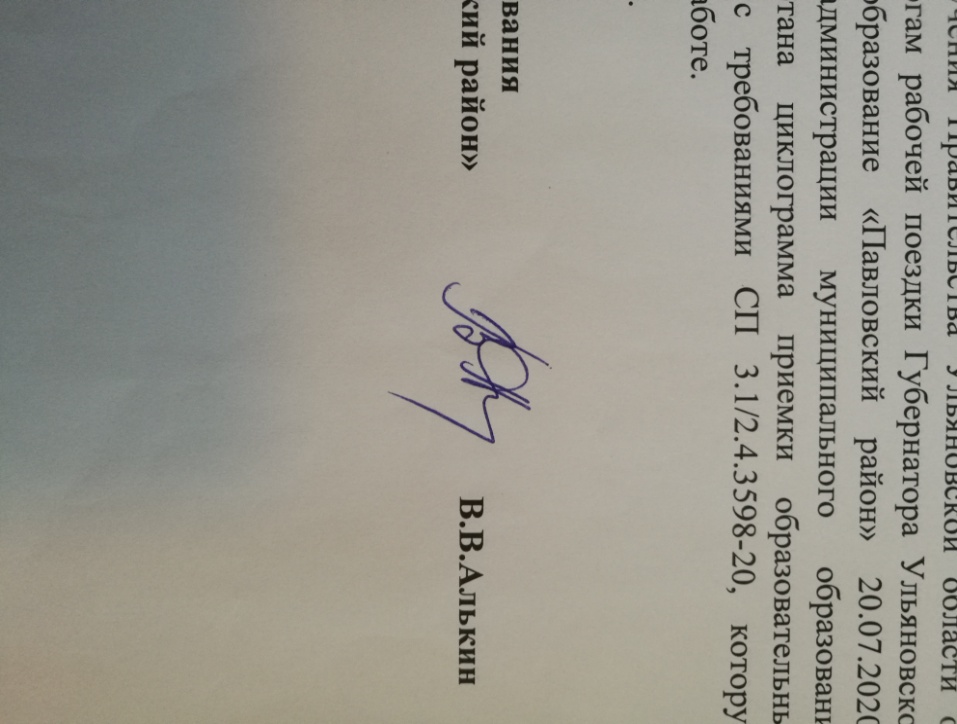 В.В.АлькинКОМПЛЕКСНЫЙ ПЛАН-ГРАФИК(«Дорожная карта»)
подготовки и проведения государственной итоговой  аттестации  по образовательным программам  основного общего( далее- ГИА-9) и среднего общего образования(далее – ГИА-11)  на территории  МО «Павловский район» Ульяновской области в 2023 году
, № п/пМероприятия,                                    Ответственные исполнителиОтветственные исполнители1.Анализ  проведения    ГИА-9 и ГИА-11  на территории  МО «Павловский район» Ульяновской области в 2022году1.Анализ  проведения    ГИА-9 и ГИА-11  на территории  МО «Павловский район» Ульяновской области в 2022году1.Анализ  проведения    ГИА-9 и ГИА-11  на территории  МО «Павловский район» Ульяновской области в 2022году1.Анализ  проведения    ГИА-9 и ГИА-11  на территории  МО «Павловский район» Ульяновской области в 2022году1.Анализ  проведения    ГИА-9 и ГИА-11  на территории  МО «Павловский район» Ульяновской области в 2022году1.1.Анализ    итогов  ГИА-22  в МО «Павловский район »    с   использованием механизма  независимой оценки качества  знаний  выпускников 9, 11 кл До  25   августа2022 Начальник   и  гл. специалист   управления образования  администрации МО «  Павловский район»(Алькин В.В,  Хайруллова Е.Г.) Начальник   и  гл. специалист   управления образования  администрации МО «  Павловский район»(Алькин В.В,  Хайруллова Е.Г.)
1.2.Проблемный анализ деятельности образовательных организаций  при подготовке  к ГИА с целью выявления проблем в предоставлении  качественного образования Август 2022 Руководители и педагогические коллективы ООРуководители и педагогические коллективы ОО1.3Организация и проведение совещания с руководителями ОО по итогам проведения ГИА -9,11  в МО « Павловский район» в 2022году  До 01 сентября 
 2022 года Начальник    и  специалисты  управления образования  администрации МО «  Павловский район»(Алькин В.В, Садыкова К.Р., Хайруллова Е.Г.) Начальник    и  специалисты  управления образования  администрации МО «  Павловский район»(Алькин В.В, Садыкова К.Р., Хайруллова Е.Г.)1.4.Формирование и утверждение комплексного плана-графика ( «дорожной карты» ) подготовки, организации и проведения ГИА -9 ,11 на территории   МО « Павловский район» в 2022 году  
До   11октября 2022 года Начальник управления образования  администрации МО «  Павловский район» , муниципальный координатор ГИА ( Алькин В.В.,Хайруллова Е.Г.)  Начальник управления образования  администрации МО «  Павловский район» , муниципальный координатор ГИА ( Алькин В.В.,Хайруллова Е.Г.) 1.5.Анонсирование итогов  организации и проведения  ГИА -22  в МО «Павловский район » в СМИ Август -сентябрь 2022Начальник   и  гл. специалист   управления образования  администрации МО «  Павловский район»(Алькин В.В,  Хайруллова Е.Г.)Начальник   и  гл. специалист   управления образования  администрации МО «  Павловский район»(Алькин В.В,  Хайруллова Е.Г.)
1.6.Организация  участия  в режиме видеоконференции  в расширенном  заседании Государственной экзаменационной  комиссии «Основные  итоги ГИА-9 и ГИА-11 в 2022 г , пути совершенствования  региональной  модели организации и проведения ГИА-9 и ГИА-11 в 2023 г»  Сентябрь - октябрь  2022  Муниципальный координатор ГИА управления образования  администрации МО «  Павловский район» ( Хайруллова Е.Г.), руководители ОО Муниципальный координатор ГИА управления образования  администрации МО «  Павловский район» ( Хайруллова Е.Г.), руководители ОО1.7.Разработка и утверждение комплексных  планов-графиков ( «дорожных  карт» ) подготовки, организации и проведения ГИА -9 ,11 в образовательных организациях в 2023 г
До   15 октября 2022 годаРуководители  ООРуководители  ОО2.  Комплекс мер, направленных на создание условий для получения качественного общего образования    и формирование системы работы по повышению качества общего образования.2.  Комплекс мер, направленных на создание условий для получения качественного общего образования    и формирование системы работы по повышению качества общего образования.2.  Комплекс мер, направленных на создание условий для получения качественного общего образования    и формирование системы работы по повышению качества общего образования.2.  Комплекс мер, направленных на создание условий для получения качественного общего образования    и формирование системы работы по повышению качества общего образования.2.  Комплекс мер, направленных на создание условий для получения качественного общего образования    и формирование системы работы по повышению качества общего образования.2.1.Организация работы с обучающимися , завершившим обучения без аттестата об общем или среднем образовании, подготовка их к сдаче экзаменов в дополнительный (сентябрьский) периодСентябрь 2022   Муниципальный координатор ГИА ,   ( Хайруллова Е.Г.),  руководители ОО   Муниципальный координатор ГИА ,   ( Хайруллова Е.Г.),  руководители ОО2.2.Организация и проведение заседаний районных методических объединений учителей-предметников (семинары, круглые столы) по вопросам:
- изучения и использования документов, определяющих содержание контрольно-измерительных материалов по общеобразовательным предметам, в том числе демонстрационных версий 2022  года, спецификаций, кодификаторов;
- заполнения бланков ответов выпускниками,  
-  изучения критериев оценивания экзаменационных работ ;
- изучения нормативных правовых актов, регламентирующих проведение   ГВЭ, ГИА-9,-11Сентябрь2022-апрель2023 г согласно плану проведений РМО   Муниципальный координатор ГИА , заведующий методическим кабинетом управления образования  администрации МО «  Павловский район» ( Хайруллова Е.Г., Садыкова К.Р.),  руководители ОО   Муниципальный координатор ГИА , заведующий методическим кабинетом управления образования  администрации МО «  Павловский район» ( Хайруллова Е.Г., Садыкова К.Р.),  руководители ОО2.3.Организация    и проведение  муниципальных  факультативов, индивидуально- групповых занятий, мастер – классов ,консультаций  для педагогических работников  и обучающихся  из   ОО   с низкими  образовательными результатами  по  вопросам подготовке к государственной итоговой  аттестации     Август 2022- апрель2023 Муниципальный координатор ГИА , заведующий методическим кабинетом управления образования  администрации МО « Павловский район»( Хайруллова Е.Г, Садыкова К.Р.),  руководители  РМО Муниципальный координатор ГИА , заведующий методическим кабинетом управления образования  администрации МО « Павловский район»( Хайруллова Е.Г, Садыкова К.Р.),  руководители  РМО2.4.Организация  стажировок  учителей- предметников  из ОО со стабильно низкими образовательными результатами  по  вопросам подготовки  к государственной итоговой  аттестации   на базе ОО с лучшими результатамиОктябрь2022- апрель2023 Муниципальный координатор ГИА , заведующий методическим кабинетом управления образования  администрации МО « Павловский район»( Хайруллова Е.Г, Садыкова К.Р.),  руководители   ОО Муниципальный координатор ГИА , заведующий методическим кабинетом управления образования  администрации МО « Павловский район»( Хайруллова Е.Г, Садыкова К.Р.),  руководители   ОО2.5.Организация участия  педагогов  образовательных организаций в   вебинарах  по вопросам подготовки обучающихся к ГИАОктябрь 2022-март 2023 Муниципальный координатор ГИА ,   управления образования  администрации МО «Павловский район»( Хайруллова Е.Г,  руководители ОО  Муниципальный координатор ГИА ,   управления образования  администрации МО «Павловский район»( Хайруллова Е.Г,  руководители ОО 2.6. Организация взаимодействия  с:ОГАУ « ИРО»,   факультетом дополнительного образования ФГБОУ ВПО УлГПУ  -- по   обеспечению методического  сопровождения ЕГЭ, ГВЭ, ГИА-9;-по повышению квалификации  педагогических работников  ОО по программам профессиональной переподготовки  по отдельным учебным предметам ;-по организации стажировок  педагогических работников  по вопросам подготовки к ГИА на базе ОО с  лучшими результатами ГИА;-по организации   работы муниципальных факультативов в помощь учителям – предметникам по подготовке к ГИА;- по организации обучения учителей- предметников в плановых группах  по программам , включающим  модуль по подготовке обучающихся к ГИА; - по консультированию руководителей и педагогов  ОО, имеющих стабильно низкие  образовательные результаты   по вопросам повышения качества образования;Сентябрь2022-   март 2023 г ( по необходимости)Муниципальный координатор ГИА , заведующий методическим кабинетом управления образования  администрации МО «  Павловский район» ( Хайруллова Е.Г., Садыкова К.Р.), руководители ОО Муниципальный координатор ГИА , заведующий методическим кабинетом управления образования  администрации МО «  Павловский район» ( Хайруллова Е.Г., Садыкова К.Р.), руководители ОО 2.7Организация участия в семинаре- практикуме ФГБОУ ВПО УлГПУ   «Подготовка обучающихся к итоговому сочинению по литературе»Октябрь2022Муниципальный координатор ГИА(Хайруллова Е.Г.),руководители ООМуниципальный координатор ГИА(Хайруллова Е.Г.),руководители ОО2.8.Организация участия в семинаре- практикуме ФГБОУ ВПО УлГПУ   «Подготовка обучающихся к итоговому  собеседованию  по русскому языку»Ноябрь 2022Муниципальный координатор ГИА(Хайруллова Е.Г.),руководители ООМуниципальный координатор ГИА(Хайруллова Е.Г.),руководители ОО2.9.Организация участия в обучающих  семинарах ФГБОУ ВПО УлГПУ  :-  «Подготовка выпускников к выполнению заданий №24,25 ЕГЭ по истории»;-«Подготовка выпускников к выполнению заданий №25-29 ЕГЭ по  обществознанию»В течение 2022-2023 учебного года( по необходимости)Муниципальный координатор ГИА(Хайруллова Е.Г.),руководители ООМуниципальный координатор ГИА(Хайруллова Е.Г.),руководители ОО2.10. Организация участия обучающихся в предметных  онлайн- школах, педагогов в предметных онлайн- площадках ФГБОУ ВПО УлГПУ    Сентябрь 2022- апрель 2023( по необходимости)Руководители и педагогические коллективы ООРуководители и педагогические коллективы ОО2.11.Разработка и реализация   мер , направленных на повышение качества  образования  :-организация   взаимодействия  с учреждениями и ведомствами;-диагностика учебных достижений  обучающихся выпускных классов  по предметам и выявление  «группы риска»;- разработка и реализация  программ индивидульно- групповых занятий по изучению отдельных  учебных предметов и подготовке к ГИА  для обучающихся с низким уровнем учебной  мотивации  и высоким уровнем учебных достижений, одаренными обучающимися; -системный анализ классных журналов;-  планирование и  проведение обучающих семинаров и  заседаний школьных МО;- анализ  эффективности  проводимых мероприятий и корректировка планов образовательной  деятельности ;- систематический анализ предварительных результатов подготовки обучающихся к ГИА и коррекция индивидуальных образовательных маршрутов ,  применяемых приемов  и методов  ;- системный контроль и учет уровня обученности учащихся , имеющих трудности в освоении образовательных программ и высокомотивированных учащихся;- контроль  за разработкой и использованием КИМ;- формирование банка методических разработок  и  распространение  лучшего педагогического опыта     подготовки  к ГИА;- диагностика учебных достижений по учебным предметами     с целью ликвидации пробелов   в освоении образовательных программ обучающимися выпускных классов;  Август 2022-  май 2023 согласно  планам работы ООРуководители и педагогические коллективы ООРуководители и педагогические коллективы ОО2.12.Организация и проведение школьного и муниципального этапов Всероссийской олимпиады школьников.  Сентябрь-ноябрь 2022Муниципальный координатор ГИА управления образования  администрации МО «  Павловский район»( Хайруллова Е.Г), руководители ООМуниципальный координатор ГИА управления образования  администрации МО «  Павловский район»( Хайруллова Е.Г), руководители ОО2.13. Анализ  качества организации, проведения и  оценивания   школьного  и муниципального этапа Всероссийской олимпиады школьников  Декабрь    2022Муниципальный координатор ГИА управления образования  администрации МО «  Павловский район»( Хайруллова Е.Г)Муниципальный координатор ГИА управления образования  администрации МО «  Павловский район»( Хайруллова Е.Г)2.14.Организация и проведение тренировочного диагностического тестирования( далее ТДТ) обучающихся выпускных классов    Ноябрь   2022- март  2023 гОГАУ « ИРО»,  муниципальный координатор ГИА управления образования  администрации МО «  Павловский район» ( Хайруллова Е.Г), руководители ОО
ОГАУ « ИРО»,  муниципальный координатор ГИА управления образования  администрации МО «  Павловский район» ( Хайруллова Е.Г), руководители ОО
2.15.Анализ  результатов участия  обучающихся  выпускных классов в ТДТ по каждому предмету    Декабрь 2022-   апрель 2023гОГАУ « ИРО», муниципальный координатор ГИА управления образования     администрации МО «  Павловский район» ( Хайруллова Е.Г), руководители ОО,
ОГАУ « ИРО», муниципальный координатор ГИА управления образования     администрации МО «  Павловский район» ( Хайруллова Е.Г), руководители ОО,
2.16.Организация участия в индивидуально- групповом консультировании (в  режиме  видеоконференции ) участников ТДТ и учителей- предметников  по итогам проведения ТДТ   Декабрь 2022-   апрель 2023г  Муниципальный    координатор ГИА управления образования  администрации МО «  Павловский район» ( Хайруллова Е.Г), руководители ОО
  Муниципальный    координатор ГИА управления образования  администрации МО «  Павловский район» ( Хайруллова Е.Г), руководители ОО
3. Нормативно- правовое  обеспечение ГИА3. Нормативно- правовое  обеспечение ГИА3. Нормативно- правовое  обеспечение ГИА3. Нормативно- правовое  обеспечение ГИА3. Нормативно- правовое  обеспечение ГИА3.1.Приведение муниципальной базы нормативно-правовых  документов в соответствие с  федеральными и региональными    нормативно- правовыми документами , регламентирующими порядок проведения ГИА в 2022 гВ течение 2022-2023уч. годапо мерепоступленияфедеральных,региональных нормативныхдокументов  Начальник управления образования  администрации МО «  Павловский район» , муниципальный координатор ГИА ( Алькин В.В., Хайруллова Е.Г,)    Начальник управления образования  администрации МО «  Павловский район» , муниципальный координатор ГИА ( Алькин В.В., Хайруллова Е.Г,)  3.2.Своевременное обеспечение всех руководителей ОО нормативной и распорядительной документацией,   связанной с организацией и проведением ГИА-9, ГИА-11 в  2023 гВ течение 2022-2023 уч. годапо мерепоступленияфедеральных,региональных нормативныхдокументовМуниципальный координатор ГИА управления образования  администрации МО «  Павловский район»( Хайруллова Е.Г)Муниципальный координатор ГИА управления образования  администрации МО «  Павловский район»( Хайруллова Е.Г)3.3.Подготовка проектов приказов и  иных распорядительных  актов по организации и проведению ГИА-9,11 , на территории МО «Павловский район»  в 2023 году.
 .В течение 2022-23 уч. года  Начальник управления образования  администрации МО «  Павловский район» , муниципальный координатор ГИА ( Алькин В.В., Хайруллова Е.Г,)    Начальник управления образования  администрации МО «  Павловский район» , муниципальный координатор ГИА ( Алькин В.В., Хайруллова Е.Г,)  3.4.Подготовка инструктивно- методических писем об особенностях организации и проведения ГИА-9, ГИА-11 в 2022 г.В течение 2022-2023 уч. года( по необходимости)Муниципальный координатор ГИА управления образования  администрации МО «  Павловский район»( Хайруллова Е.Г)Муниципальный координатор ГИА управления образования  администрации МО «  Павловский район»( Хайруллова Е.Г)4.  Обеспечение обучения лиц , привлекаемых к организации и проведению  ГИА-9 и ГИА-114.  Обеспечение обучения лиц , привлекаемых к организации и проведению  ГИА-9 и ГИА-114.  Обеспечение обучения лиц , привлекаемых к организации и проведению  ГИА-9 и ГИА-114.  Обеспечение обучения лиц , привлекаемых к организации и проведению  ГИА-9 и ГИА-114.  Обеспечение обучения лиц , привлекаемых к организации и проведению  ГИА-9 и ГИА-114.1.Организация участия  в работе постоянно действующего практико- ориентированного проблемного  семинара  для руководителей ОО специалистов УО «Управление качеством общего образования»1 раз в месяц (  четвертая пятница месяца)  Начальник управления образования  администрации МО «  Павловский район» , муниципальный координатор ГИА ( Алькин В.В., Хайруллова Е.Г,)    Начальник управления образования  администрации МО «  Павловский район» , муниципальный координатор ГИА ( Алькин В.В., Хайруллова Е.Г,)  4.2.Организация участия  в обучении  муниципальных координаторов  ГИА и  муниципальных операторов , обеспечивающих формирование РИС1 раз в месяц ( третья  пятница месяца) Начальник управления образования  администрации МО «  Павловский район» (Алькин В.В.), Начальник управления образования  администрации МО «  Павловский район» (Алькин В.В.),4.3.Организация участия школьных психологов    в работе web-тренингов , с привлечением специалистов Центра оказания психологической помощи «Росток»  Сентябрь 2022-Май 2023Муниципальный координатор ГИА управления образования  администрации МО «  Павловский район»( Хайруллова Е.Г), руководители ООМуниципальный координатор ГИА управления образования  администрации МО «  Павловский район»( Хайруллова Е.Г), руководители ОО4.4.Организация участия  в обучении   , привлекаемых к организации и проведению  ГИА-9 и ГИА-11:- уполномоченных представителей ГЭК;-руководителей ППЭ;- организаторов  ППЭ;- технических специалистов ППЭ, -ассистентов для участников ГИА с ОВЗ;- кандидатов в общественные наблюдатели;   Февраль- май2023 Муниципальный координатор ГИА управления образования  администрации МО «  Павловский район»( Хайруллова Е.Г), руководители ОО Муниципальный координатор ГИА управления образования  администрации МО «  Павловский район»( Хайруллова Е.Г), руководители ОО5. Организационное сопровождение  ГИА-9, ГИА-115. Организационное сопровождение  ГИА-9, ГИА-115. Организационное сопровождение  ГИА-9, ГИА-115. Организационное сопровождение  ГИА-9, ГИА-115. Организационное сопровождение  ГИА-9, ГИА-11Формирование  региональной организационно-территориальной схемы проведения ГИА -9  и ГИА-11 в 2023  годуФормирование  региональной организационно-территориальной схемы проведения ГИА -9  и ГИА-11 в 2023  годуФормирование  региональной организационно-территориальной схемы проведения ГИА -9  и ГИА-11 в 2023  годуФормирование  региональной организационно-территориальной схемы проведения ГИА -9  и ГИА-11 в 2023  годуФормирование  региональной организационно-территориальной схемы проведения ГИА -9  и ГИА-11 в 2023  году5.1Назначение муниципального координатора организации и проведения ГИА-2023 в МО «Павловский район», оператора , участвующего в формировании базы РИС
 До 20 октября   2022
 До 20 октября   2022Начальник управления образования  администрации МО «  Павловский район» (Алькин В.В.),5.2  Формирование состава лиц , ответственных за подготовку и проведения ГИА из  числа работников ОО   До  20 октября   2022 До  20 октября   2022Муниципальный координатор ГИА управления образования  администрации МО «  Павловский район»( Хайруллова Е.Г), руководители ОО5.3Определение организационно- технологической  схемы  проведения  итогового  сочинения ( изложения) на территории МО «Павловский район»До 1 ноября 2022До 1 ноября 2022Муниципальный координатор ГИА управления образования  администрации МО «  Павловский район»( Хайруллова Е.Г),  5.4Сбор предварительной информации о планируемом количестве участников ЕГЭ, ГВЭ, ГИА-9 в 2023году из числа:
- выпускников ОУ текущего учебного года;- обучающихся, выпускников ПОО;- выпускников  прошлых лет;- лиц ,не прошедших ГИА в 2022г.;-лиц с ОВЗ, из категории детей- инвалидов; До 1  декабря 2022г До 1  декабря 2022гМуниципальный координатор ГИА управления образования  администрации МО «  Павловский район»( Хайруллова Е.Г), руководители ОО5.5 Утверждение мест регистрации участников  ГИА-9,и- 11  2023 года, включая выпускников прошлых лет, на территории  Павловского  района  До 1 ноября 2022 До 1 ноября 2022 Начальник управления образования администрации МО «  Павловский район» (Алькин В.В.)  5.6Организация  работы по приему и регистрации заявлений на участие в ГИА-9,-11 в 2023годуВ соответствии с установленными сроками В соответствии с установленными сроками Муниципальный координатор ГИА управления образования  администрации МО «  Павловский район»( Хайруллова Е.Г), руководители ОО5.7.Сбор и внесение сведений в   РИС о :-выпускниках 11кл.   текущего учебного года,  уполномоченных ГЭК, участниках итогового сочинения( изложения) ;  - ППЭ, включая сведения об аудиторном фонде  для участников ГИА-11;- ППЭ, включая сведения об аудиторном фонде  для участников ГИА-9;- выпускниках 9 классов; - участниках ГИА всех категорий с указанием перечня учебных предметов , выбранных для прохождения ГИА-11, формы ГИА-11;- отнесение участника итогового сочинения ( изложения)   категории лиц с ОВЗ;- отнесение участника ГИА к    категории лиц с ОВЗ;- работниках ППЭ;- общественных наблюдателях;- допуске к ГИА;   -получение экзаменационных материалов ;-автоматизированном распределении участников ГИА и организаторов по аудиториям ППЭ;-нарушениях , выявленных общественными наблюдателями при проведении  экзамена;-отсканированных  образцах бланков  с ответами участников ГИА;-использовании экзаменационных материалов;-результатах обработки  экзаменационных работ;- результатах обработки итогового сочинения( изложения);- поданных  участниками ГИА апелляциях;-результатах рассмотрения апелляций ;Поэтапно в соответствии с установленными сроками за сутки до экзаменов ;в течении суток до экзамена ;в день проведения экзамена;в день проведения экзаменов; в течение суток после экзаменов;в соответствии с утвержденным графиком ;не позднее 12 календарных дней после проведения;в течение суток со дня подачи ;не позднее 2 дней  после принятия решения конфликтной комиссией ;Поэтапно в соответствии с установленными сроками за сутки до экзаменов ;в течении суток до экзамена ;в день проведения экзамена;в день проведения экзаменов; в течение суток после экзаменов;в соответствии с утвержденным графиком ;не позднее 12 календарных дней после проведения;в течение суток со дня подачи ;не позднее 2 дней  после принятия решения конфликтной комиссией ;  Муниципальный координатор ГИА , муниципальный оператор по  формированию базы РИС  управления образования  администрации МО «  Павловский район»( Хайруллова Е.Г,   Гаркина О.А..), руководители ОО
5.8. Формирование в установленном порядке списочных составов лиц, привлекаемых  к проведению ГИА в качестве: -   руководителей ППЭ, - организаторов  и технических специалистов  ППЭ, -ассистентов  для оказания технической помощи  участникам ГИА из числа лиц с ОВЗ , -уполномоченных представителей ГЭК;  - членов конфликтных комиссий ;-членов предметных комиссий;    До 30 декабря 2022годаДо 30 декабря 2022года Муниципальный  координатор ГИА управления образования  администрации МО «  Павловский район»( Хайруллова Е.Г),  5.9.Разработка, согласование и утверждение транспортных схем доставки участников ГИА-9,-11   в ППЭ  Февраль –апрель 2023; Февраль –апрель 2023;Муниципальный   координатор ГИА управления образования  администрации МО «  Павловский район»( Хайруллова Е.Г), руководители ОО 5.10.Организация и проведение пробных экзаменов:- для выпускников 9 классов;- для выпускников 11 классов и участников ЕГЭ в основные сроки; Апрель-май 2023  Апрель-май 2023  Муниципальный     координатор ГИА управления образования  администрации МО «  Павловский район»( Хайруллова Е.Г), руководители ОО  5.11Организация межведомственного взаимодействия с:-  ГИБДД Ульяновской области по обеспечению безопасности жизнедеятельности участников ЕГЭ, ГИА-9 на территории   Павловского  района при передвижении к ППЭ;- Министерством внутренних дел Российской Федерации по   Павловскому району по обеспечению общественного порядка и безопасности в период проведения ГИА;- ГУЗ  «Павловская ЦРБ им. А.И.Марьина»  по обеспечению работы пунктов оказания первой медицинской помощи участникам ЕГЭ, ГИА-9, ГВЭ в ППЭ;-    Ульяновским   филиалом  ПАО «Ростелеком»  и Павловским отделением ОАО  «Ульяновскэнерго», Управлением специальной связи по Ульяновской области  по обеспечению бесперебойной работы каналов связи образовательных учреждений-участников ЕГЭ и ГИА-9 в период проведения экзаменов В течение 2022-23 уч.года В течение 2022-23 уч.года Начальник управления образования  администрации МО «  Павловский район», муниципальный   координатор ГИА ( Алькин В.В. , Хайруллова Е.Г.),5.12Проведение работ по созданию условий в ППЭ для участников ГИА из числа лиц с ограниченными возможностями здоровья , детей- инвалидов , инвалидов:- создание ППЭ на дому; -подбор и обучение ассистентов из числа родителей ( законных представителей);- обеспечение необходимых технических средств для проведения ГИАВ течение 2022-223уч.годаВ течение 2022-223уч.года  Муниципальный    координатор ГИА управления образования  администрации МО «  Павловский район», (   Хайруллова Е.Г.), директор МБОУ Павловская СШ№1,   5.13.Проведение работ по техническому оснащению ППЭ , развитию системы видеонаблюдения По необходимости По необходимостиМинистерство образования и науки Ульяновской области , ОГАУ « ИРО», начальник управления образования  администрации МО «  Павловский район»,   ( Алькин В.В..)    6. Мероприятия по информационному сопровождению  ГИА-9, ГИА-116. Мероприятия по информационному сопровождению  ГИА-9, ГИА-116. Мероприятия по информационному сопровождению  ГИА-9, ГИА-116. Мероприятия по информационному сопровождению  ГИА-9, ГИА-116. Мероприятия по информационному сопровождению  ГИА-9, ГИА-116.1. Обеспечение оперативного информирования  всех участников образовательного процесса  по вопросам организации и проведения ГИА в т.ч. через сайты управления образования, ОО  и районные СМИ В течение 2022-23 года Муниципальный   координатор ГИА управления образования  администрации МО «  Павловский район»( Хайруллова Е.Г),руководители ОО    Муниципальный   координатор ГИА управления образования  администрации МО «  Павловский район»( Хайруллова Е.Г),руководители ОО   6.2.Обеспечение работы  телефонной «Горячей  линии» по вопросам организации и проведения СМИ В течение 2022-23 года  Муниципальный   координатор ГИА управления образования  администрации МО «  Павловский район»( Хайруллова Е.Г),    Муниципальный   координатор ГИА управления образования  администрации МО «  Павловский район»( Хайруллова Е.Г),   6.3.Организация оказания консультативной помощи педагогическим работникам, задействованным в проведении ГИА для участников с ОВЗ, детей- инвалидов В течение 2022-23 годаМуниципальный   координатор ГИА управления образования  администрации МО «  Павловский район»( Хайруллова Е.Г),   Муниципальный   координатор ГИА управления образования  администрации МО «  Павловский район»( Хайруллова Е.Г),   6.4.Оказание содействия  ОО по всем направлениям информационно- разъяснительной работы По необходимостиМуниципальный   координатор ГИА управления образования  администрации МО «  Павловский район»( Хайруллова Е.Г)Муниципальный   координатор ГИА управления образования  администрации МО «  Павловский район»( Хайруллова Е.Г)6.5.Разработка и утверждение  -  плана проведения информационно-разъяснительной работы  с участниками  ГИА-9 , ГИА-11 , итогового сочинения( изложения), итогового устного собеседования  по русскому языку, их родителями ( законными представителями) педагогическими работниками в ОО;-графика  консультирования участников ГИА по вопросам подготовки к ГИА ;-графика  индивидуального консультирования  родителей( законных представителей ) по вопросам подготовки к ГИА До 15.10.2022Руководители ООРуководители ОО6.6.Разработка памяток для участников ГИА, в том числе по вопросам заявленных ими предметов, срок проведения экзаменов ,январь- май 2023 года Муниципальный    координатор ГИА управления образования  администрации МО «  Павловский район»( Хайруллова Е.Г), руководители ОО   Муниципальный    координатор ГИА управления образования  администрации МО «  Павловский район»( Хайруллова Е.Г), руководители ОО  6.7.Организация совещаний с директорами, заместителями директоров по УВР ОО по вопросам организации и проведения  ГИА-9, ГИА-11 Ноябрь   2022- март 2023( по плану совещаний УО)Муниципальный   координатор ГИА управления образования  администрации МО «  Павловский район»( Хайруллова Е.Г) Муниципальный   координатор ГИА управления образования  администрации МО «  Павловский район»( Хайруллова Е.Г) 6.8.Оформление сменных  информационных стендов , ведение специальной рубрики на сайтах ОО, организация выпуска школьных СМИ по вопросам  организации , проведения  ГИА Сентябрь 2022– май 2023годаРуководители ООРуководители ОО6.9.Организация и проведение информационно-разъяснительной работы с участниками ЕГЭ и ГИА-9, их родителями( законными представителями) (под роспись), в том числе:
- о сроках и месте подачи заявления для участия в ЕГЭ и ГИА-9;
- о выборе общеобразовательных предметов для сдачи ЕГЭ и ГИА-9;
- о запрете использования на экзаменах мобильных телефонов, иных средств связи и электронно-вычислительной техники, а также дополнительных информационно-справочных материалов, не включённых в утверждённый Рособрнадзором перечень предметов и материалов, разрешаемых для использования на экзаменах;
- о сроках и порядке подачи и рассмотрения апелляций;
- о правилах оформления и заполнения бланков ответов на задания КИМов;
- о правилах поведения на экзамене, во время пути в ППЭ и обратно и др.Октябрь – май  2022-23 уч.года , согласно  планам ООРуководители ООРуководители ОО6.10.Организация участия в web- тренингах для участников образовательного процесса ( обучающихся выпускных классов и их родителей, законных представителей , педагогов ) с привлечением  специалистов ППМС Центр «Росток»  1 раз в месяц( четвертый четверг) Муниципальный   координатор ГИА управления образования  администрации МО «  Павловский район»( Хайруллова Е.Г), руководители ОО  Муниципальный   координатор ГИА управления образования  администрации МО «  Павловский район»( Хайруллова Е.Г), руководители ОО 6.11.Организация изучения нормативно- правовых документов и распорядительных актов , регламентирующих порядок организации  и проведения ГИА с различными категориями участников образовательного процесса В течение 2022-2023ч.годаРуководители ООРуководители ОО6.12.Организация и проведение общещкольных родительских собраний   по  вопросам подготовки и участия в ГИА     Согласно  планам ООРуководители ООРуководители ОО6.13.Организация участия в режиме он- лайн в  региональном  родительском собрании  родителей ( законных представителей) выпускников 9,11 классов  Ноябрь2022,февраль, апрель2023 Муниципальный   координатор ГИА управления образования  администрации МО «  Павловский район»( Хайруллова Е.Г), руководители ОО  Муниципальный   координатор ГИА управления образования  администрации МО «  Павловский район»( Хайруллова Е.Г), руководители ОО 6.14Организация и проведение пробного ЕГЭ  для  родителей(законных представителей) и СМИФевраль 2023 Муниципальный   координатор ГИА управления образования  администрации МО «  Павловский район»( Хайруллова Е.Г), руководители ОО  Муниципальный   координатор ГИА управления образования  администрации МО «  Павловский район»( Хайруллова Е.Г), руководители ОО 6.15Учет  результатов работы ОО по информированию участников ГИА, родителей(законных представителей), педагогических работников по вопросам организации и проведения ГИА, ИС(И),ИУС.Не реже одного раза в 2 месяца    Муниципальный    координатор ГИА управления образования  администрации МО «  Павловский район»( Хайруллова Е.Г),       Муниципальный    координатор ГИА управления образования  администрации МО «  Павловский район»( Хайруллова Е.Г),   7. Контрольная деятельность  за организацией и проведением ГИА-9,ГИА-117. Контрольная деятельность  за организацией и проведением ГИА-9,ГИА-117. Контрольная деятельность  за организацией и проведением ГИА-9,ГИА-117. Контрольная деятельность  за организацией и проведением ГИА-9,ГИА-117. Контрольная деятельность  за организацией и проведением ГИА-9,ГИА-117.1.Анализ результатов  входного тестирования  обучающихся выпускных классов  по обязательным учебным предметам  с целью выработки  программ подготовки  к ГИА в 2022-23 уч.году  Сентябрь-октябрь 2022     Руководители  ОО      Руководители  ОО 7.2.Проведение анкетирования выпускников 9, 11   классов на предмет выявления мотивов для выбора предметов для сдачи экзаменов в форме  ОГЭ,  ЕГЭ, ГВЭОктябрь - ноябрь  2022года    Муниципальный    координатор ГИА управления образования  администрации МО «  Павловский район»( Хайруллова Е.Г), руководители ОО     Муниципальный    координатор ГИА управления образования  администрации МО «  Павловский район»( Хайруллова Е.Г), руководители ОО 7.3.Организация и проведение выборочной  проверки деятельности ОО по организации подготовки к ГИА-9, ГИА-11   (анализ планов(«дорожных карт»)  по подготовке и проведению ГИА   в 2023 году Ноябрь- декабрь 2022    Муниципальный    координатор ГИА управления образования  администрации МО «  Павловский район»( Хайруллова Е.Г),       Муниципальный    координатор ГИА управления образования  администрации МО «  Павловский район»( Хайруллова Е.Г),   7.4.Собеседования с заместителями директора по УВР  (выборочно) по выполнению планов по организации работы со слабоуспевающими    Январь- апрель 2023 года     Муниципальный    координатор ГИА управления образования  администрации МО «  Павловский район»( Хайруллова Е.Г),    Муниципальный    координатор ГИА управления образования  администрации МО «  Павловский район»( Хайруллова Е.Г),7.5.Организация и проведение тематических проверок  деятельности ОО по организации и  подготовке  к проведению государственной (итоговой) аттестации в ОО Декабрь-май 2023г.( по отдельному графику)    Муниципальный    координатор ГИА управления образования  администрации МО «  Павловский район»( Хайруллова Е.Г),    Муниципальный    координатор ГИА управления образования  администрации МО «  Павловский район»( Хайруллова Е.Г),7.6 Осуществление контроля      за   организацией, содержанием  и системностью проведения информационно- разъяснительной работы в ОО:-мониторинг сайтов ОО;-камеральный анализ  деятельности ОО по проведению родительских собраний по вопросам  подготовки проведения ГИА; Ноябрь2022-   июнь  2023Муниципальный    координатор ГИА управления образования  администрации МО «  Павловский район»( Хайруллова Е.Г),Муниципальный    координатор ГИА управления образования  администрации МО «  Павловский район»( Хайруллова Е.Г),7.7.Осуществление контроля  за  подготовкой  к процедуре проведения ГИАВ  период проведения ГИА    Муниципальный    координатор ГИА управления образования  администрации МО «  Павловский район»( Хайруллова Е.Г)    Муниципальный    координатор ГИА управления образования  администрации МО «  Павловский район»( Хайруллова Е.Г)7.8.Мониторинг основных результатов  ОГЭ и ЕГЭ на этапе государственной (итоговой) аттестации:
- по участникам ЕГЭ и ОГЭ в разрезе каждой  ОО и общеобразовательных предметов;
- по доле участников, справившихся с заданиями и преодолевших минимальный порог, установленный Россобрнадзором;
- по среднему баллу;
- по количеству выпускников, завершивших обучение со справкой  Июнь  –  июль 2023    Муниципальный    координатор ГИА управления образования  администрации МО «  Павловский район»( Хайруллова Е.Г), руководители ОО     Муниципальный    координатор ГИА управления образования  администрации МО «  Павловский район»( Хайруллова Е.Г), руководители ОО 7.9.Формирование отчета по анализу результатов  проведения ГИА-9, ГИА-11До 15.07.2023Муниципальный    координатор ГИА управления образования  администрации МО «  Павловский район»( Хайруллова Е.Г),Муниципальный    координатор ГИА управления образования  администрации МО «  Павловский район»( Хайруллова Е.Г),